「リカレント研修」のご案内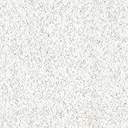 大分大学教育学部附属幼稚園では、県内の保育経験年数の浅い先生方からベテランの先生方まで、「環境の構成」や「援助」など、他の保育者の実践を見ながら学ぶ機会がほしいと考えている先生方のお役に立ちたいと考えています。また、小学校の先生方には、幼児教育と小学校教育の円滑な接続のために遊びを通した学びについての理解を深めていただき、保育観察や保育体験の機会として提供します。つきましては、幼保小の現職の先生方が再度学べる場として「リカレント研修（就職してからも、必要に応じて教育機関に戻り再教育を受けられる循環・反復型の教育システム）」を下記のとおり実施します。遊びの場の準備から始まって、子どもたちの迎え方、遊びの場での言葉かけ、お弁当の準備や片付け、１日の振り返りの場面、いざこざへの対処など、丸ごと１日、せめて半日でも、附属幼稚園で一緒に過ごしてみませんか？幼児理解の新たな視点や具体的な保育のヒントが得られることでしょう。また、「幼保小の架け橋プログラム」等国の動向を含めた研修の機会になればと考えています。本園職員も、先生方との交流を通して刺激を頂き、共に学ばせて頂きたいと思います。慌ただしい毎日をお過ごしのことと存じますが、多くの先生方のご参加をお待ちしています。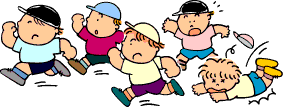 記１.研修受入可能日（予定）２.１日の流れ（予定）３.対象者　現職の幼稚園教諭、保育士、保育教諭、小学校教諭（附属学校園の保護者は除く）※職種や雇用形態は問いません。　　　　　　　４.申し込み方法　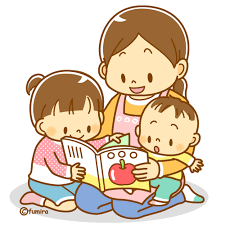 研修希望日の2週間前までに、申込書に必要事項を記入し、FAXしてください。５.お問い合わせ　大分大学教育学部附属幼稚園　電話097－544－4449（FAX:097-543-9514）　教頭：髙田大分大学教育学部附属幼稚園　　宛FAX　０９７－５４３－９５１４「リカレント研修」申込書申込日　　　年　　　月　　　日◎園の都合により、急遽実施できない場合は、こちらからご連絡いたします。一日研修9：00～16：30　　　　　半日研修9：00～12：00頃一日研修9：00～16：30　　　　　半日研修9：00～12：00頃一日研修9：00～16：30　　　　　半日研修9：00～12：00頃一日研修9：00～16：30　　　　　半日研修9：00～12：00頃５月　３０（火）１０月３（火）　　　６月２１（水）　２７（火）　１１月２２（水）２４（金）７月　　５（水）　１３（木）１月１８（木）　２３（火）　２6（金）９月５（火）　１５（金）　２７（水）２月６（火）所属園名園の住所（〒　　　　　　　　　　　）園の電話番号（　　　　　　）園のメールアドレス園長名研修希望者名（年齢）　　　　　　　　　　　　　　（　　　）経験年数年　　　　月　（申込日現在）希望者連絡先（携帯番号）（　　　　　　）研修希望日第１希望　　月　日（　）［ 1日・半日 ］第２希望　　月　日（　）［ 1日・半日 ］第３希望　　月　日（　）［ 1日・半日 ］希望学年〇を付けて下さい３歳児　　　４歳児　　　５歳児※希望通りにならない場合もあります備考※特に、連絡しておきたいことがあれば、記入してください。